Publicado en  el 01/02/2014 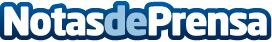 Las marcas japonesas siguen siendo las más fiables, según la encuesta de OCU La organización de consumidores y usuarios (OCU) ha realizado una encuesta a más de 30.000 conductores europeos sobre la fiabilidad de 178 vehículos. Los resultados dicen que una vez más son las marcas japonesas, encabezadas por Honda, las más fiables del mercado.Datos de contacto:OCUNota de prensa publicada en: https://www.notasdeprensa.es/las-marcas-japonesas-siguen-siendo-las-mas_1 Categorias: Automovilismo Industria Automotriz http://www.notasdeprensa.es